השריפה בכרמלבעבודה זו תיפגשו עם כמה פרשנויות המתייחסות לנסיבות השריפה שפרצה בכרמל. דרך קריאה, האזנה וצפייה בקטעים יכולה להשתנות זווית הראייה שלכם על האירוע בכרמל. אתם מוזמנים להיכנס למקורות השונים ולהביע את דעתכם על פי השאלות המצורפות לכל קטע.הגשת העבודה יכולה להיעשות במייל או בדף מודפס שיוגש אלי.על תשובותיכם להיות מלאות, מפורטות ומבוססות היטב על הכתוב.שלב א.היכנסו לקישור הבא, קראו את הכתבה, צפו בסרטון וענו:מה הסיבה לפרוץ השריפה הנזכרת כאן?כיצד ניתן היה למנוע שריפה זו לדעתך?שלב ב.היכנסו לאתר הבא וקראו את הכתבה.מה הסיבה לפרוץ השריפה הנזכרת כאן.במה שונה גישה זו מהגישה הקודמת שבשלב א'?עם איזו גישה אתם מזדהים? נמק !שלב ג.1. היכנסו לבלוג הבא וקראו אותו.2. מה הסיבה לפרוץ השריפה הנזכרת כאן.3. מה הדמיון בין גישה זו לבין הגישה הקודמת. שבשלב ב'?4. האם קריאת הבלוג שינתה את דעתכם, באשר לנסיבות האירוע?   נמקו!שלב ד.כתבו פסקת טיעון ובה הציגו את הנסיבות לפרוץ השריפה לאור המקורות שנחשפתם אליהם בהצלחה!!!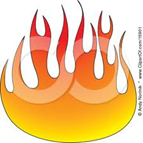 